SAM AUTO MOTOPARCOURS DE FORMATION AU PERMIS AMDéroulement de la formationAvec le permis AM, anciennement BSR, vous pouvez conduire dès 14 ans un cyclomoteur en toute sécurité.La formation permis AM, d’une durée minimale de 8 heures, se déroule sur 2 jours minimum :Échanges sur les représentations individuelles autour de la conduite ;Formation pratique hors circulation ;Code de la route ;Formation pratique en circulation ;Sensibilisation aux risques en présence de l'un des parents de l'élève s'il est mineur ou de son représentant légal.Objectifs de la formation AMLa nouvelle formation au permis AM modernise son contenu afin de protéger et de responsabiliser les usagers de cyclomoteurs.Cette formation permet à l'élève d'acquérir Des savoir-faire : acquisition des compétences techniques nécessaires à la bonne maîtrise de son véhicule ;Des savoir-être permettant d'adopter des comportements conformes à la sécurité routière dans la relation avec les autres usagers de la route.Validité du permis AMUne fois votre permis AM obtenu, il est valable 15 ans à compter de la date de sa délivrance. Le permis AM vous autorise à conduire des véhicules légers (inférieurs à 50cm3) dans l’ensemble de l’Union Européenne.Équipements obligatoires en formationL'équipement devient obligatoire, même pour conduire un scooter 50cm3. Sur ce type de véhicule, il est nécessaire de porter :Un casque homologuéDes gants adaptés à la pratique de la moto (soit possédant le marquage NF, CE ou EPI, soit renforcés et munis d'un dispositif de fermeture au poignet)Un blouson ou une veste à manches longuesUn pantalon ou une combinaisonDes bottes ou chaussures montantes (les bottes en caoutchouc et les coupe-vents ne sont pas autorisées)En cas d'équipement non conforme, la formation ne pourra avoir lieu.SPECIFICITES : Nos formations se sont généralement avec 3 apprenants. Nous avons 3 scooters de marque SYM dont un de plus petite taille pour les petits gabarits.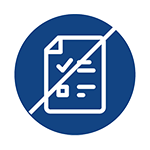 Pas d'examen !A l'issue de la formation, une attestation de suivi vous est remise. Elle vous permettra d'obtenir le permis AM.